ГАПОУ МО «Московский областной базовый музыкальный колледж имени А.Н. Скрябина»МУЗЫКАЛЬНАЯПАНОРАМА       Концерты, конкурсы,     фестивали, встречи                              (январь-июнь 2017 года)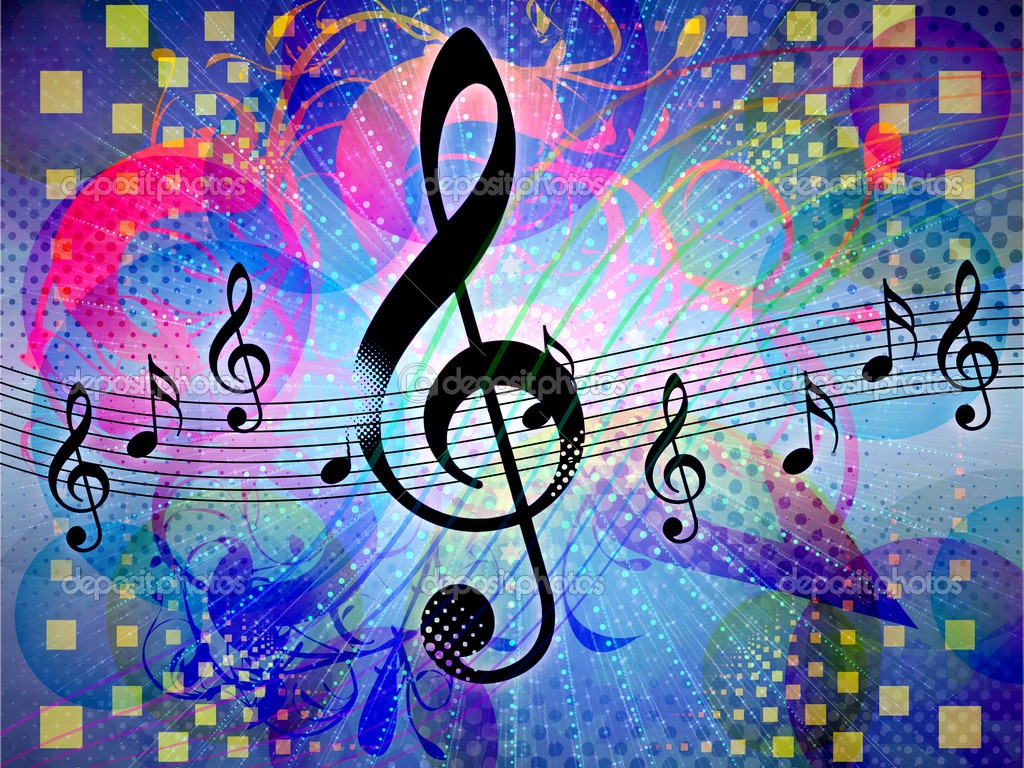 Наш адрес:144001, Московская область,г. Электросталь, ул. Октябрьская, д.23,e-mail: prometey1872@mail.ruнаш сайт: sсryabin-college.ruмесяцДата/времяМероприятие/место проведениямесяцДата/времяМероприятие/место проведенияянварь19 января 2017 г.в 13.00Концерт ансамбля народных инструментов «Московия»март19 марта 2017 г.в 17.00Муниципальная культурная программа «Дни оркестровой музыки». Концерт Духового оркестра колледжаянварь26 января 2017 г.в 13.00Просветительская программа  «Подвиг любви бескорыстной»(О жёнах декабристов)март22-23 марта 2017 г.10.30 – 16.00Областной методический семинар для преподавателей музыкальных профессиональных образовательных учреждений, ДМШ и ДШИ Московской области.февраль09 февраля 2017 г.в 13.00Сольный концерт студентки 4 курса Ангелины Фроловой (виолончель) март20-30 марта2017 г.Курсы повышения квалификации для преподавателей ДМШ и ДШИ по всем специальностям10 февраля 2017 г.в 16.00Концерт оркестра народных инструментов МОБМК им. А.Н. Скрябина,  город Павловский Посадмарт19 марта –02 апреля 2017 г.XX   Открытый конкурс учащихся ДМШ и ДШИ Электростальской зоны методического руководства Московской области.16 февраля 2017 г.13.00Концерт класса ударных инструментов.март30 марта 2017 г.в 13.00Музыкально-поэтическая композиция «Рыцарь Российской словесности – Алексей Толстой и русские романсы». 19 февраля 2017 г.в 17.00Муниципальная культурная программа «Дни оркестровой музыки». Концерт оркестров народных инструментов музыкальных колледжей города Иванова и города Электросталь апрель09 апреля 2017 г.в 12.00День открытых дверей ГАПОУ МО «МОБМК им. А.Н. Скрябина»19 февраля 2017 г.в 17.00Муниципальная культурная программа «Дни оркестровой музыки». Концерт оркестров народных инструментов музыкальных колледжей города Иванова и города Электросталь апрель23 апреля 2017 г.в 17.00Муниципальная культурная программа «Дни оркестровой музыки». Концерт Симфонического оркестра  колледжамарт16 марта 2017 г.в 13.00Концерт фортепианных дуэтов. май04 мая 2017 г.в 12.00Концерт творческого коллектива колледжа «Оперный класс»май11 мая 2017 г.в 13.00Концерт современной музыки. Представляют преподаватели и студенты класса композиции.май18 мая 2017 г.в 13.00Концерт современной музыки. Представляют преподаватели и студенты класса композиции.июнь05 – 23 июня 2017 г.Открытые прослушивания и экзамены выпускников колледжа в рамках Итоговой Государственной Аттестации